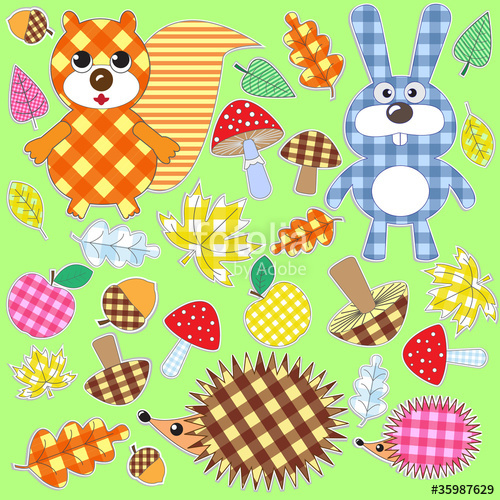 Отчёт кружка«Развивайся, малыш!»за 2015 -2016 учебный год.Руководитель кружка:Шестакова Ольга Львовна, старший воспитатель МДОУ «Детский сад № 221». В текущем учебном году прошла курсы повышения квалификации:«Технология интеллектуально – творческого развития детей дошкольного возраста «Сказочные лабиринты игры» как средство реализации ФГОС ДО» (на основе развивающих игр Воскобовича В.В.), ФГБ ВПО «Ярославский государственный педагогический университет  им. К.Д. Ушинского»«Организация образовательного процесса в дошкольных учреждениях», Центр развивающих игр и методик г. Санкт – Петербург.     В кружке занимались       6 детей:     3 - 4 лет  –  1 ребенок     4 - 5 лет  –  1 ребенок     5 – 6 лет  -  3 ребенка     6 – 7 лет -   1 ребенокРодители выбрали кружок  по следующим причинам   (по результатам анкетирования родителей на начало учебного года) :-   «для общего и полноценного развития»;- «подготовка ребенка к школе, перед школой научить ребенка сосредотачиваться, сформировать усидчивость, внимание и речевое развитие»;-  «меня заинтересовала программа кружка, результат, который хотелось бы получить,нравится педагог, которму я доверяю»;- «по рекомендациям воспитателя».Для реализации программы кружка используются современные образовательные технологии и развивающие пособия.Цветные  палочки Кюизенера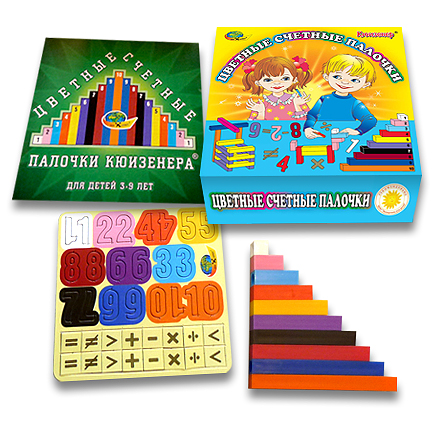       Каждая палочка – это число, выраженное цветом и величиной. С математической точки зрения палочки это множество, на котором легко обнаруживаются отношения эквивалентности и порядка. В этом множестве скрыты многочисленные математические ситуации. Цвет и величина, моделируя число, подводят детей к пониманию различных абстрактных понятий, возникающих в мышлении ребенка естественно как результат его самостоятельной практической деятельности.  Использование «чисел в цвете» позволяет одновременно развить у детей представление о числе на основе счета и измерения. К выводу, что число появляется на основе счета и измерения, дети приходят на базе практической деятельности, в результате разнообразных упражнений. Логические блоки Дьенеща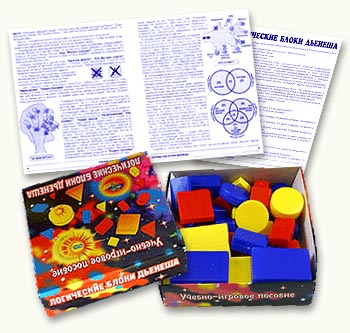 Набор логических блоков состоит из 48 объемных геометрических фигур, различающихся по цвету, форме, размеру и толщине. Таким образом, каждая фигура характеризуется четырьмя свойствами.                 В наборе нет даже двух фигур, одинаковых по всем свойствам. Основная цель – научить ребенка решать логические задачи на разбиение по свойствам.      Современные универсальные дидактические материалы и технологиизанимают в педагогическом процессе кружка ведущее место.        Все занятия – это интересный игровой комплекс,  вариативность   использования    игр и упражнений максимально способствует индивидуализации обучения и эффективности коррекционно -развивающей работы.     В каждой игре или упражнении ребенок обязательно должен подняться на более высокую ступень интеллектуального развития.  Если какую - то из ступеней  он пропустит, то дотянуться до следующей будет значительно труднее. Своевременная коррекционно – развивающая помощь обеспечит успешность ребенка на последующих этапах образования.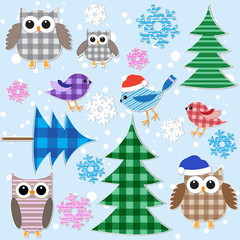 Образование в кружке строится в соответствие с требованиями федерального  государственного образовательного  стандарта   дошкольного образования.       Каждое занятие представляет собой интегрированный модуль, включающий задания на развитие восприятия, памяти, внимания, мышления, упражнения стимулирующие работоспособность  нервной системы,  предупреждающие переутомление и перевозбуждение.     В течение учебного года усложняется содержание, увеличивается объём материала, предлагаемого для запоминания и анализа, наращивается темп выполнения заданий. Тем самым достигается цель современного образования: развитие зоны актуального развития каждого воспитанника.     Каждое  занятие проводится в эмоциональной доброжелательной обстановке, создается установка на успех у каждого ребенка.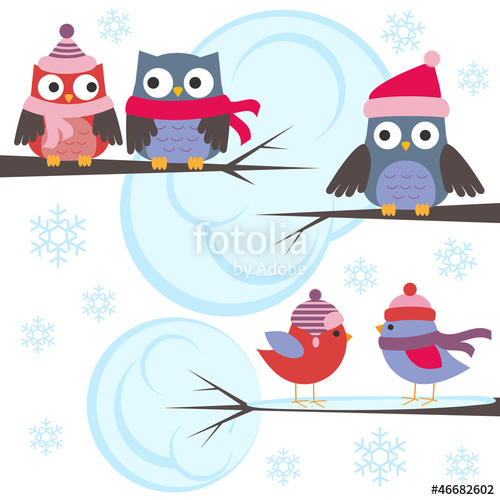 Наши достижения 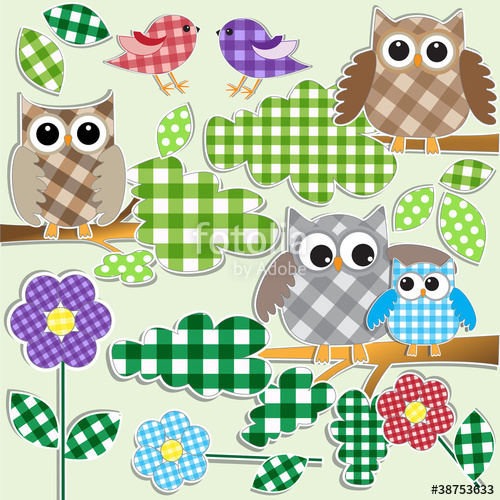 Итоговая  образовательная  ситуация«Игро фестиваль Развивайка»продемонстрировала  достижение целевых ориентиров   детьми  3 - 4 лет:- проявляет интерес к миру, потребность в познавательном общении со взрослым;- проявляет стремление к наблюдению, сравнению, обследованию свойств и качеств предметов, использованию сенсорных эталонов (круг, квадрат, треугольник);- становится более точным процесс сенсорного ознакомления с предметами;- проявляет интеллектуальные эмоции, догадку и сообразительность.Итоговая  образовательная  ситуация«Игро фестиваль в стране Сообразилия»продемонстрировала достижения целевых ориентиров  детьми  4 - 6 лет:- проявляет интеллектуальную активность, проявляется познавательный интерес;- может принять и самостоятельно поставить познавательную задачу и решить её доступными способами;- проявляет умение действовать по правилу – первый необходимый элемент произвольного внимания;-  запоминает 7-8 слов или  картинок по просьбе взрослого (из 10-15);-  развивается образная память;-  мыслительные операции  протекают в уме, дети могут классифицировать, находить простейшие закономерности в построении упорядоченного ряда, работать по словесной инструкции;- активно осваивает операцию счёта в пределах первого десятка;- формируется широкий кругозор.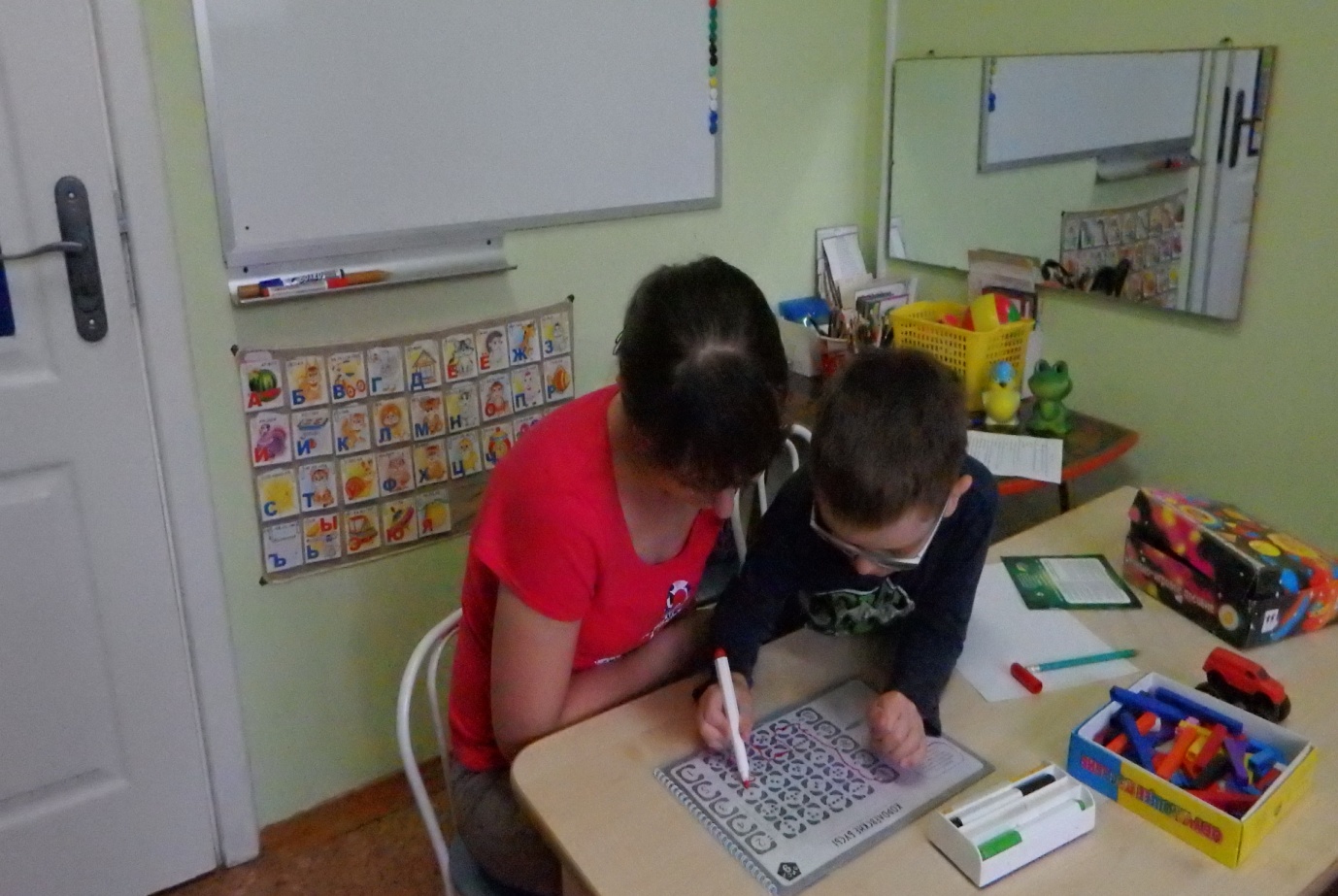 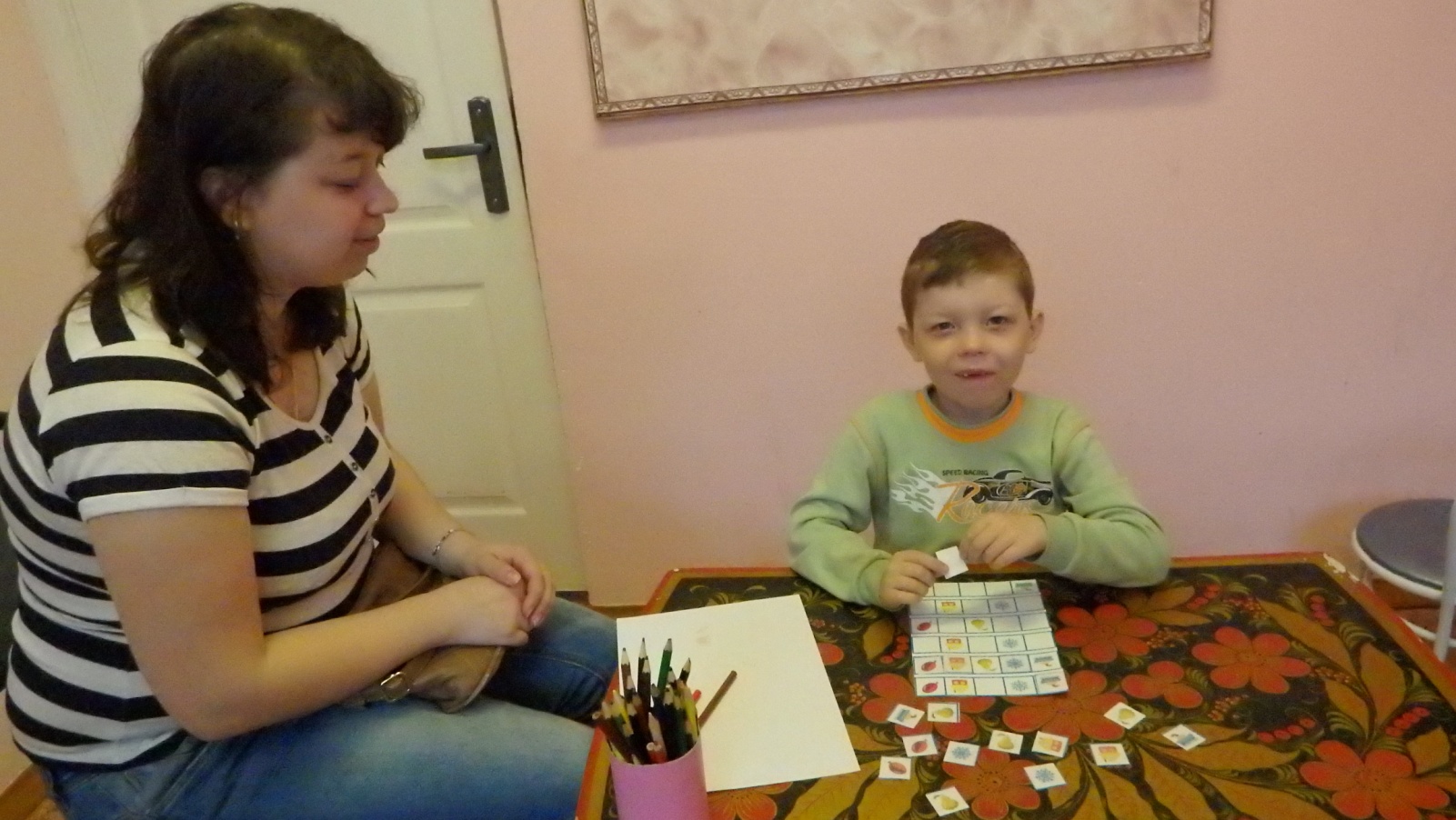 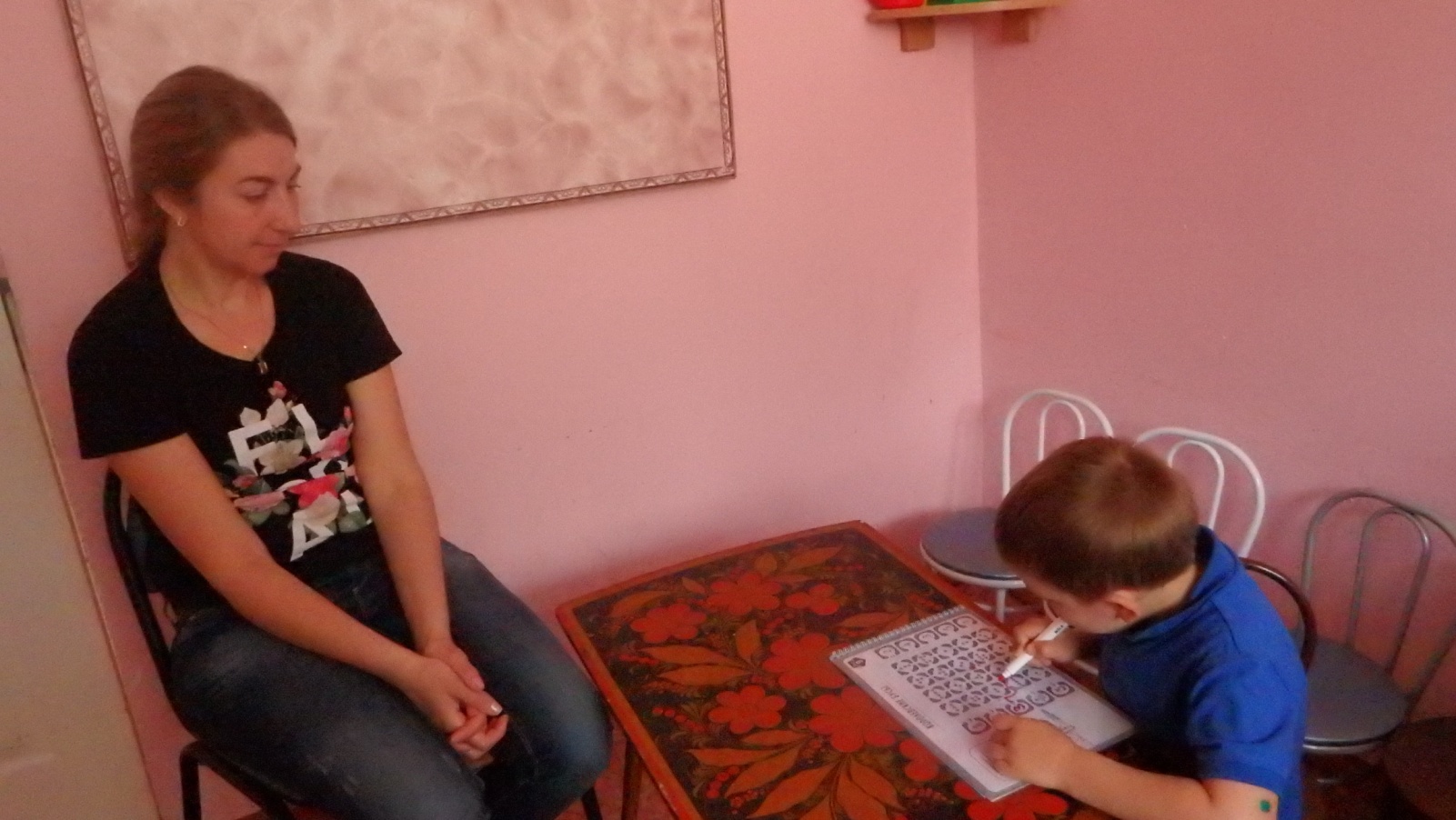 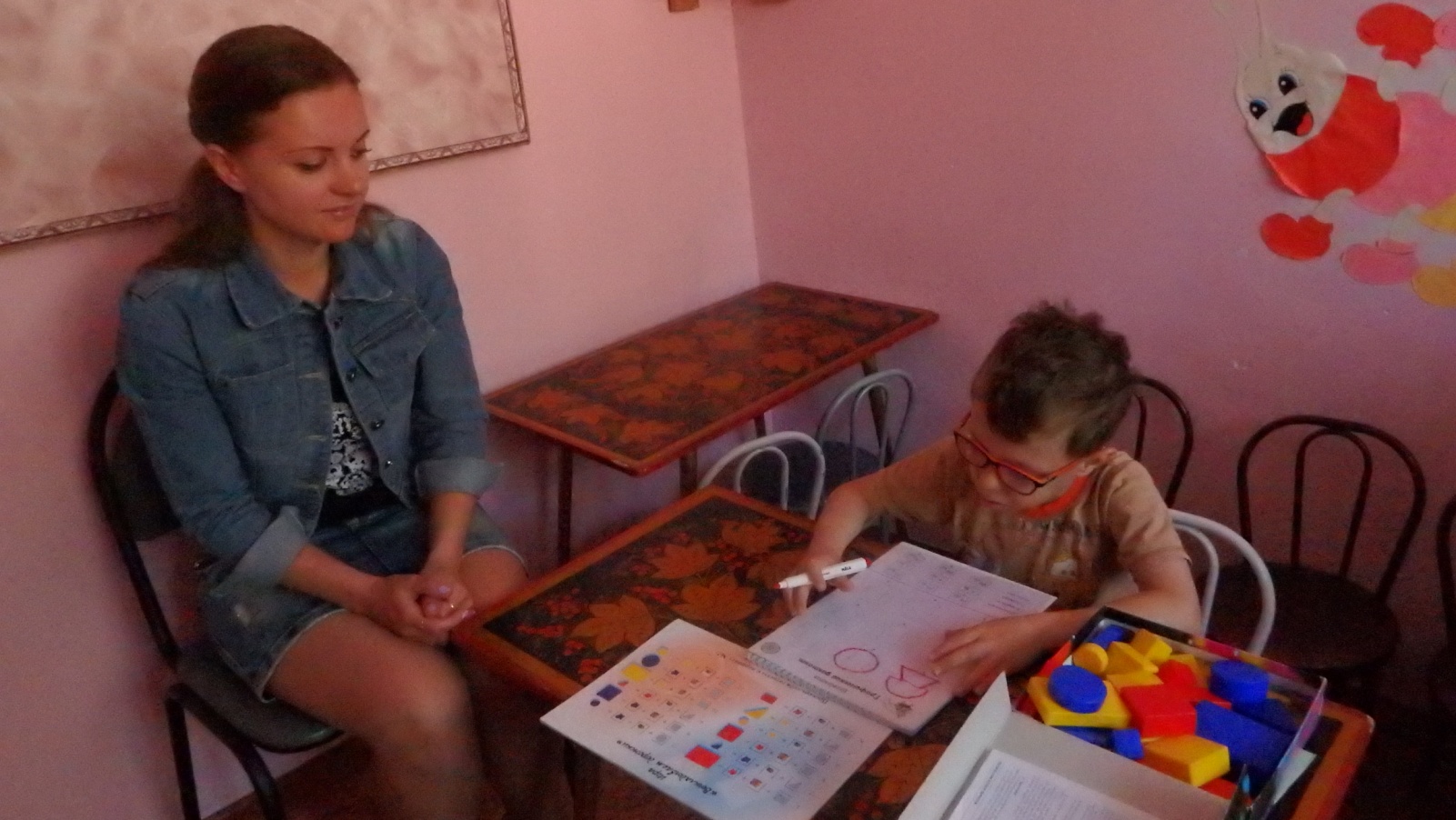 Итоговая  образовательная  ситуация«Игро фестиваль будущего первоклассника» продемонстрировала достижения целевых ориентиров   детьми                   6 -7 лет:- проявляет любознательность, задаёт вопросы взрослым и сверстникам, интересуется причинно- следственными связями, пытается самостоятельно придумывать объяснения явлениям природы и поступкам людей; склонен наблюдать, сравнивать, анализировать;  - ставит цель и запоминает то содержание, которое ему предложено взрослым и которое в данный момент ему может быть и не интересно;- владеет особыми приемами управления своей памятью и вниманием;- формируется произвольность  психических процессов;- развиты мыслительные операции сравнения, анализа, комбинаторики, синтеза, абстрагирования и др.;- богатый кругозор  ребенка, сформированность обобщающих понятий на научной системе знаний. Отзывы родителейОчень интересные задания, полезные и развивающие. Планируем занятия в следующем году.Занятие мне очень понравилось, были интересные задания, развивающие и полезные для моего ребенка. Благодаря занятиям он стал более усидчивым, есть интерес к играм и упражнениям. Большое Вам спасибо!!! Хотелось бы продолжить в следующем году!Занятия очень интересные. Сразу заметно, что занятие  ребенку  они тоже нравятся, всё потому, что логические упражнения проходят в игровой форме. За время посещения занятий ребенок узнал много нового, повысился уровень интеллектуального развития, мышления, мелкой моторики. Множество разнообразной литературы, всевозможных карточек, красочных обучающих книг делают  занятие увлекательным и познавательным. Интересные задания, полезные и развивающие для ребенка, общение ребенка  и педагога. Спасибо за работу!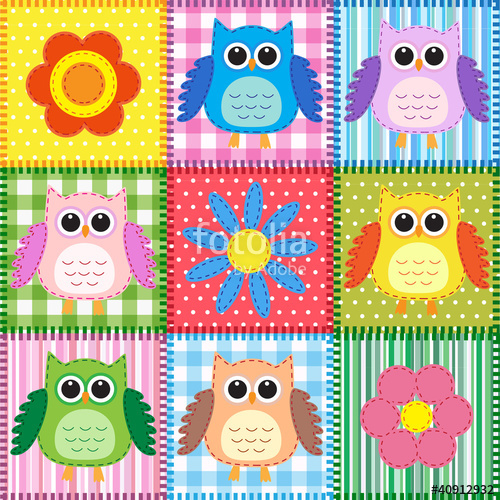 Спасибо за внимание!